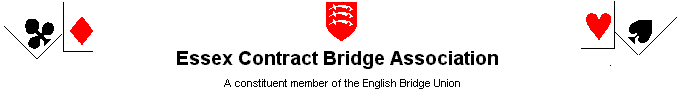 Minutes of the Committee Meeting held on Wednesday, 2nd November 2016 starting at 19.30 held at Paul and Val Mollison’s house – Tekoa Lodge, Mayes Lane, Sandon, Essex, CM2 7RWPresent:, Margaret Curtis, Linda Fleet, Audrey Hartley, Bernie Hunt, Pat Johnson, Paul Mollison, Val Mollison, Chris Taylor, Keith Thompson, Sue Thorburn  and Dennis Valtisiaris Welcome and apologies for absence. Paul Mollison welcomed those present.  He accepted apologies from Theo Todman.  Nicole Cook has resigned from the committee.Minutes of the last meeting held on Wednesday, 29th June 2016. These had been circulated prior to the meeting. It was agreed that the minutes were a correct record of the meeting. A copy was signed by the chairman.Matters arising from the minutes not already included in the agenda.	a.	Item 3.c Update on Alan Rodger and director training 		Alan Rodger passed the County Director’s course in September and is now trained to county 		standard. It was agreed that Alan could now start to direct smaller events supported, if  			necessary, by Val or Bernie.	b	Item 4.b para. 3 Update on rates for directors less qualified than Nicole 		Following Nicole’s resignation there were now a number of unresolved issues regarding the 		selection of directors. However it was agreed that, for those with the county qualification but 		less experience than Nicole, a fee of £40 per session would be paid when there is little set-		up/take down work. We would pay Alan another £20 for last Sunday because of the extra 		work involved for setting out chairs/tables etc..	c. 	Item 10 para. 4 Update on providing a list of directors willing to be contacted for 			rulings for matches played at home		This is still outstanding. Val said she will compile a list of county level directors who have 		agreed they can be contacted..	d.	Item 7 Invitations to the Cup for Clubs and the Fletcher		Keith wanted to congratulate those responsible for generating interest in the Cup for Clubs.  		The number of entries was very encouraging. It was agreed that entries should be backed by 		clubs and private teams would not be allowed. Val continues to work on building up a list of 		the best contact at each club as the club secretary is not necessarily best placed to arrange 		competition entries.Reports from Hon OfficersHon General Secretary. (Val Mollison)	Val had nothing to report as there is little activity in the summer and most of the issues she 	wishes to discuss are covered by other items on the agenda.Hon Treasurer. (Linda Fleet)		Bank Balances on 30.10.2016		£10,638- Barclays (Compared to £7,728 at 21/10/15)		£15,518- Skipton		The interest rate on the Skipton account  reduced to 1% from September 2016		There was a very good attendance of 33 pairs at the Summer Seniors which made a healthy 		surplus. The new Really Easy afternoon attracted 12 pairs which hopefully will increase next 		year. The Fletcher and Cup for Clubs were very well attended and have made a surplus 			although there are more costs to come in (P2P/tea/coffee/board dealing) so the eventual 		surplus is likely to be small.		Due to the high cost of plated teas and the increased cost of directors, an increase in the 		entry fee was suggested to £100 for the Fletcher and £50 for the Cup for Clubs.  				Another option was to not provide the plated tea. Paul said he would survey players to 			establish the general view. 		The Anglo European School has been a very successful venue.  The P2P for these events 		has still to be charged.		 		This year to October we have received £1,653 in P2P (2015 -  for same period £1,779) Linda 		would like to record her thanks again to Tony Philpott who very kindly keeps this list up to 		date. The proposal before the EBU AGM is to increase the EBU portion by 1p.		The competition breakdown and P2P listing are attached..Tournament Secretary	As Nicole had resigned there was no Tournament Secretary’s report.Hon League Secretary. (Bernie Hunt) 	Bernie reported that the leagues were up and running.  In the South East 3 divisions of 6 	teams have been set up although one team had subsequently dropped out.  There was one 	division of 8 teams in the West. In the Friendly league there were two regional divisions of 4 	and 5 teams.	He is happy with the new arrangements for the friendly leagues. EBUscore means that they 	can be self-sufficient although Bernie is available to help if required.Hon Teachers’ Liaison Officer. (Keith Thompson)	Keith continues to respond to a steady trickle of enquiries about Bridge teaching and the 	feedback, although fairly limited, suggests that people find the information helpful. He is also 	maintaining Club, Bridge classes and Bridge teacher details on the website. The recent press 	campaign by EBED produced few enquiries and teachers, in general, saw little value in it.	There was a discussion on how teaching could be encouraged and supported. It was 	clear the clubs that had firm links with beginners and improvers sessions were seeing an 	increase in attendance.  Val said that the association between Chelmsford and Great 	Baddow worked well as it meant there were friendly faces around when people moved up to 	the senior club.	Audrey felt that any initiative to encourage bridge teaching in schools had to come from the 	school 	although support would be given if ECBA was approached. Margaret said that the 	U3A was not a successful recruiting ground as members did not seem to want to progress to 	a higher level.	Hon Webmaster. (Theo Todman)		Theo was not present at the meeting but reported the following by email.		Not much to report – all seems to be trundling along OK.		I’ve done a quick check on how long it takes me to develop & maintain the website (plus my 		“small sites”, Bernie’s site, Eve Goblets, Butlers, etc...) and its come down quite a bit since 		the set-up/take-on. It’s about an hour a day over the last year for the lot (about half being the 		ECBA site & ancillary work itself). Still too much, but will continue to decline. ECL Team Selection Committee (Chris Taylor)	The county results are on the website.  	The Tollemache team has been selected and details posted on the website. Robert and 	Linda have organised hotels, travel etc .	Robert Elliott has been appointed A team captain.Herts/Essex joint venture ( Linda Fleet)		Mike Minting has prepared a provisional financial statement (attached) for the September 		event which had a very disappointing attendance.  He is proposing a distribution from the 	 	two events of £750 to each county compared to £1,100 last year.  He is also going to stand 		down as the Herts organiser next year.  His role will be split between two members.		Richard Banbury, President of Hertfordshire CBA has been in touch and 	wishes to arrange 		a meeting with Paul and Linda as he feels that something has to change to make the 			September event viable.  He has made a few suggestions including withdrawing free tea and 		coffee	which will save approx. £300.  A more drastic change could be a change of venue for 		2017 but Wodson Park has already been booked for next September. Another possibility is a 		change of date for 2018.  		After a discussion it was decided that Linda would speak to Richard Banbury and say that we 		felt that Wodson Park was an excellent central venue and that the poor attendance this year 		was due in some measure to the final of the Crockfords cup being held on the same 			weekend.  If the provision of free tea and coffee was withdrawn at a saving of £300 and the 		fees were increased to £25 as proposed last year this would bring in another £500 which 		would make the profit on the September event over £1,000 and make it more viable. Later 		Linda has established that the 2018 events are already in the EBU calendar as Herts has 		submitted the entry.. Share Holder’s report (Margaret Curtis)	There was nothing significant to report. Jeremy Dhondy had withdrawn his proposal to 	change the Selection, Laws and Ethics and Tournament Standing committees into sub-	committees although the Tournament committee is to change and the Disciplinary committee 	will be separated from	 the rest of the Laws and Ethics committee..	Essex had lost 2 clubs and around one third of members do not play regularly. This brings 	Essex in line with most counties and reflects Paul’s efforts to develop bridge in the county.Mentored teams event (Bernie Hunt)		Only 3 teams entered but Bernie felt the event was successful and should be run again. The 		evening slot means it is difficult to attract teams from west Essex but it was felt that, on 			balance, it was better than an afternoon session which excludes people who work.Life members (Linda Fleet)	Linda queried the criteria for appointing life members to replace those who had died. The 	committee will consider nominations at a future meeting	She also asked about proposing individuals as Friends of Essex and presenting certificates. 	 Paul was doubtful about the value of continuing the practice. Val is happy to contact clubs to 	establish if there are individuals whose service should be recognised.		 Any Other Business	Funding of the Tollemache The question of funding for the Tollemache and other 	competitions was discussed. Currently both entries and accommodation for the Tollemache 	are funded but entries only for the Pachabo and the Corwen. Val had spoken to Suffolk and  	they make a contribution to accommodation costs for all three. Chris Taylor proposed Essex 	should take the same approach and this was agreed by 7 votes to 2. Later Linda has 	calculated that, if a subsidy of £40 per person is made for all events, the cost would increase 	from £1119 to £1200.	TDs for Essex events Nicole Cook had resigned as Tournament Secretary but felt her 	expertise was required for the bigger events. Paul agreed with Nicole that their working 	relationship had broken down.	Val felt it was important to separate Nicole’s two roles of Tournament Secretary and TD.  	Nicole has resigned as Tournament Secretary but in practice much of what Ted used to do 	has been spread among other committee members. Val noted that many of the jobs done by 	the General Secretary in Essex (setting the calendar/booking venues/arranging catering) are 	performed by the Competition Secretary in other counties.  	Nicole’s resignation and the co-option of Sue Thorburn on to the committee have provided 	the opportunity to reallocate roles between the Secretary and Tournament Secretary. The TD 	role is that of a sub-contractor and the committee is responsible for arranging to whom this 	work is sub-contracted.  	It was agreed that there should be no attempt at mediation, her resignation should be 	accepted and Paul should approach Gary Conrad to act as TD of some of the larger or more 	complicated events. If we are ever short of Bridgemates, Keith and Bernie have kit which 	they can make available. 	Alan Rodger will be asked to direct the Sue Taylor. Val and Bernie will be available to help if 	needed.	Cooption of Sue Thorburn on to committee. Paul proposed and Val seconded the motion  	that Sue should be co-opted to the committee. In general terms she will act as secretary 	looking after general admin and Val will concentrate on competitions.	Metropolitan Cup Bernie confirmed he and Ian Mitchell will organise the Metropolitan Cup.  	It is not an Essex event but he will keep the committee informed	County news Pat is continuing to produce this. There was a problem with the news in the 	magazine before last when all the positions were missed from the report. Pat had checked up 	on this and it turned out to be a mistake at the EBU and the report she sent through had 	been correct.Date of next meeting		The next meeting will be held on Wednesday 25th January 2017.		Paul then closed the meeting. The committee would like to thank Val and Paul for their 			hospitality.Essex/Herts Swiss 24/25 September 2016Provisional Financial StatementCompetitions 2016/17Competitions 2016/17CompetitionDateEntryPrepaidRoom HireRefreshnentsTournamentHandsPrizesCapitationP2PProfit/Fees2014/15DirectorsBridgematesLossAccruals-25.36Essex Pairs 2015/1610/04/2016878.00190.0022.80180.00107.50186.00400.0025.20-233.50**Teams of Four300.0096.00232.00-28.00Switch Cup144.0036.00108.00Mixed Teams25/05/2016180.0051.5010.8015.0036.006.4860.22Warboys/Club Pairs***05/06/2016192.00130.0011.4015.0030.006.84-1.24George Curtis(Blue Point)26/06/2016432.0050.0014.4060.0072.0060.48175.12Summer Seniors13/07/2016990.0025.00639.5560.0015.0052.0011.88186.57Really Easy31/07/2016120.0050.007.2060.0015.009.60-21.80Autumn Seniors26/10/2016720.00144.00381.0060.0052.0083.00Fletcher/ Club Trophy30/10/20161665.00375.00645.00373.00272.00Sue Taylor Trophy13/11/2016216.0072.00144.00Mixed Pairs04/12/201684.0084.000.00Swiss Pairs96.00-96.00Gwen Herga72.00-72.00Cornell Sponsorship0.00Cornell Trophy0.00Play with an Expert36.00-36.00Spring Seniors 15/03/201776.8052.00-128.80EBU Adjustments0.00Essex Pairs 2015/160.00**B Flight pairs0.00League S.E30.24League West38.88PrepaidSub Total3,095.365921.000.001092.301732.15733.00227.50972.00632.0095.12411.57One Day Event*__________________________*Total5921.000.001,092.301732.15733.00227.50972.00632.0095.12411.57Entry prior to 01/04AGMAGM9.60R Elliott Mix Teams227.50104.72Accrual632BarleylandsBarleylandsDisc-14.00Anglo EuropeanAnglo European90.72StockMountnessingMountnessing* Half share of net surplus.* Half share of net surplus.* Half share of net surplus.* Half share of net surplus.Thornwood VHThornwood VHThorpe Bay BCThorpe Bay BC**Includes entry to Corwen**Includes entry to Corwen**Includes entry to Corwen**Includes entry to CorwenLittle Baddow VHLittle Baddow VHIncomeExpenditurePaid outFinal entries Swiss Pairs   124 players @ £232,852      16 players @ £24384Meals purchased126.5Swiss Teams    102 players @ £232,346       6 players @ £24144Meals purchased88Total5,940.50Receipts - cheques and other incomecheques and cash banked per bank statements to 21.10.16 2,261.00bank transfers received per bank statements to 27.09.163,725.50One pairs entry of £46 to be refunded-46.00net income5,940.50ExpenditureHire of Wodson Park 1,236.9Wodson Pk charges for coffee etc 248 players @ £1.20297.60Wodson Park charges for 6 x 18.9 litres of water & cups69Wodson Park charges for food ordered214.5Hire of chairs (Charles Hire Services)356Printing of entry forms (Macpro))144M Minting. - printer ink and stationery24.98Swiss Pairs prize money 460Swiss Teams prize money 360Directors fees and expenses:- G Conrad 339.12  I Mitchell 386.5  P Grice264.54Supply and delivery of equipment (G Conrad)580EBU Licence Fees:-496 full playing sessions @ 1.86 922.56Stand-by pair (Sally Burnay & Gill Cunningham)50.00Total5,705.70Profit - (net income 5940.50 less expenditure 5705.70)234.80Paid by BACSWodson Park (deposits) paid -£100 on 090215 & £250 on 280516 350Wodson Park (balance of hire + meals etc) 1468M Minting to produce cash for prizes, chairs and stand-by pair1226MacPro printers (September entry form)144G Conrad919.12I Mitchell386.5P Grice264.54M Minting 24.98EBU922.56Total5.705.70Summary of financesBank balance - current account as at 10 August 2016 reflecting payments made to Wodson Park on 090215 & 280515 for Sept 2016of £350 deposit and MacPro invoice of £144 for entry forms2,509.42BACS payment to be effected-30.39Cheque no 422 still to be presented (R Banbury - July TD fee)-153.35Income (entry fees and meals) post 10 August5,342.50Expenditure post 10 August-5,211.70Total2,456.48Cash position as at 21 October 2016Current account statement as at 21 October 2016 reflecting payment Current account statement as at 21 October 2016 reflecting payment to Wodson Park on 29 March 2016 for 2017 deposits2,655.83Cheque no 422 still to be presented-153.35Refund to be paid-462,456.48Proposed retention and distributionProvision for payment of deposits to reserve Wodson Park for 2018( say 750) + payment of printing of July 2017 entry forms (say 150)and small float of 56.48 to keep bank account alive956.48Distribution of 750 each to both counties1,5002456.48Note: Excludes a current balance of £20 in the H & E Swiss 30 day notice account.Note: Excludes a current balance of £20 in the H & E Swiss 30 day notice account.P2P Submissions for Year to 31st March 2017P2P Submissions for Year to 31st March 2017P2P Submissions for Year to 31st March 2017P2P Submissions for Year to 31st March 2017P2P Submissions for Year to 31st March 2017AprilMayJunJulyAugSeptOctNovDecJan FebMarchClubHamlet Court8.648.567.609.04Collier Row9.928.809.209.76Thorpe Bay28.0030.0027.1233.2029.6034.7232.96Woodham Ferrers11.368.729.768.96Felstead14.4012.1611.2013.92Mountnessing18.4818.1615.0413.44Lingwood18.9610.0015.1213.44Alpha13.1612.8810.4014.32Loughton17.8416.8020.8819.20Hutton4.404.723.365.043.284.244.08Waltham Forest2.964.322.484.884.242.083.28Chelmsford10.4810.169.525.124.32Billericay Mayflower9.2014.7215.8414.64Monday6.485.683.444.725.684.324.56Witham2.161.842.560.481.760.480.56Southend & Leigh34.6436.3243.9238.9641.3638.4036.80Old House Friday3.124.325.124.802.805.364.48St. Annes11.689.527.5210.408.2410.808.00Rochford & Rayleigh7.447.287.12Brentwood & District4.725.124.083.20Westbury15.4416.5616.9616.00Ilford7.769.048.568.00Ann Owen2.648.5611.684.081.44Apple11.766.088.246.408.3211.286.32Brevion19.6021.0816.1620.48Mid Essex23.4824.8020.6028.2424.4022.5621.84311.28143.60297.12156.08311.20140.80291.600.000.000.000.00Adjustments by EBU311.28454.88752.00908.081219.281360.081651.68Previous year349.76156.68312.92136.88348.04149.72325.72151.00307.60115.60274.48159.521779.72Difference-38.48-13.08-15.8019.20-36.84-8.92-34.12Total to date 2016.2017311.28454.88752.00908.081219.281360.081651.68Cumulative Difference-38.48-51.56-67.36-48.16-85.00-93.92-128.04AMOUNT RECD311.28141.92298.08156.08314.72140.08291.601653.76DIFFERENCE0.001.68-0.960.003.52-0.720.03.52